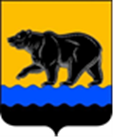 СЧЁТНАЯ ПАЛАТА ГОРОДА НЕФТЕЮГАНСКА16 мкрн., д. 23, помещение № 97, г. Нефтеюганск, Ханты-Мансийский автономный округ - Югра(Тюменская область), 628310, телефон: 20-30-54, факс: 20-30-63 е-mail: sp-ugansk@mail.ru_____________________________________________________________________________________Исх. СП-617-2 от 06.09.2022 				ЗАКЛЮЧЕНИЕ на проект изменений в муниципальную программу города Нефтеюганска «Дополнительные меры социальной поддержки отдельных категорий граждан города Нефтеюганска»Счётная палата города Нефтеюганска на основании статьи 157 Бюджетного кодекса Российской Федерации, Положения о Счётной палате города Нефтеюганска, утверждённого решением Думы города Нефтеюганска от 22.12.2021 № 56-VII, рассмотрев проект изменений в муниципальную программу города Нефтеюганска «Дополнительные меры социальной поддержки отдельных категорий граждан города Нефтеюганска» (далее по тексту – проект изменений, муниципальная программа), сообщает следующее:1. При проведении экспертно-аналитического мероприятия учитывалось наличие экспертизы проекта изменений:1.1. Департамента финансов администрации города Нефтеюганска на предмет его соответствия бюджетному законодательству Российской Федерации и возможности финансового обеспечения её реализации из бюджета города Нефтеюганска.1.2. Департамента экономического развития администрации города Нефтеюганска на предмет соответствия:- Порядку принятия решения о разработке муниципальных программ города Нефтеюганска, их формирования, утверждения и реализации, утверждённому постановлением администрации города Нефтеюганска от 18.04.2019 № 77-нп «О модельной муниципальной программе города Нефтеюганска, порядке принятия решения о разработке муниципальных программ города Нефтеюганска, их формирования, утверждения и реализации» (далее по тексту – Порядок от 18.04.2019 № 77-нп);- Стратегии социально-экономического развития муниципального образования город Нефтеюганск, утверждённой решением Думы от 31.10.2018 № 483-VI «Об утверждении Стратегии социально-экономического развития муниципального образования город Нефтеюганск на период до 2030 года»;- структурных элементов (основных мероприятий) целям муниципальной программы;-    сроков её реализации задачам;- целевых показателей, характеризующих результаты реализации муниципальной программы, показателям экономической, бюджетной и социальной эффективности, а также структурных элементов (основных мероприятий) муниципальной программы;- требованиям, установленным нормативными правовыми актами в сфере управления проектной деятельностью.2. Предоставленный проект изменений соответствует Порядку от 18.04.2019 № 77-нп.3. Проектом изменений планируется:3.1. Увеличить объём финансового обеспечения муниципальной программы на 2022 год в сумме 2 274,900 тыс. рублей, в том числе по основному мероприятию:- 1.1 «Дополнительные гарантии и дополнительные меры социальной поддержки детей-сирот и детей, оставшихся без попечения родителей, лиц из их числа, а также граждан, принявших на воспитание детей, оставшихся без попечения родителей» уменьшение расходов за счёт средств бюджета автономного округа по ответственному исполнителю - администрации города Нефтеюганска в сумме 37,100 тыс. рублей в связи с экономией по итогам мониторинга за 7 месяцев 2022 года;- 1.2 «Повышение уровня благосостояния граждан, нуждающихся в особой заботе государства» увеличение расходов за счёт средств бюджета автономного округа по соисполнителю - департаменту муниципального имущества администрации города Нефтеюганска в сумме 1 969,500 тыс. рублей на приобретение жилого помещения для предоставления лицу из числа детей-сирот, детей, оставшихся без попечения родителей;- 2.1 «Исполнение органом местного самоуправления отдельных государственных полномочий по осуществлению деятельности по опеке и попечительству» увеличение расходов за счёт средств бюджета автономного округа по ответственному исполнителю - администрации города Нефтеюганска в сумме 342,500 тыс. рублей на предоставление субсидии на возмещение затрат по подготовке лиц, желающих принять на воспитание в свою семью ребёнка, оставшегося без попечения родителей.3.2. Изменить в пункте 4 строки «Целевые показатели муниципальной программы» цифры «248» на цифры «249». Указанное изменение планируется внести и в таблицу 1 муниципальной программы. 4. Финансовые показатели, содержащиеся в проекте изменений, соответствуют расчётам, предоставленным на экспертизу.По итогам проведения экспертизы замечания и рекомендации отсутствуют.Исполняющий обязанности председателя	                       					    Э.Н. ХуснуллинаИсполнитель:Инспектор инспекторского отдела № 2Счётной палаты города НефтеюганскаБатаева Лариса Николаевна8 (3463) 20-39-48